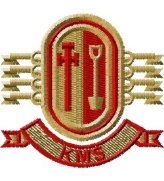  Enjoying, Achieving, Succeeding Together                            Safeguarding Quick Guide for Pupils                                                                                Staff who can help you in school  Mrs Procter                        Mrs C Jackson  ( Assistant Head )                      Mr James                                                                         Designated Safeguarding Lead (DSL)                  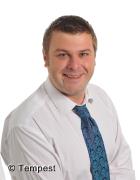 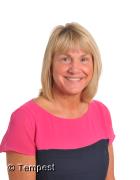 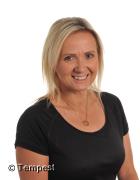                   Mr Martin                                  Mrs Tedder                                                                                                                                                   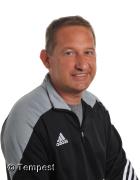 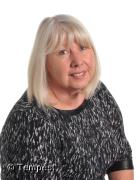 